Р А С П О Р Я Ж Е Н И ЕГлавы муниципального образования«Победенское сельское поселение»«__10__»___10__ 2016 г.                                                 №_126-рпос. СовхозныйО формировании кадрового резервадля замещения вакантных должностеймуниципальной службы в администрацииМО “Победенское сельское поселение”в 2016году            В соответствии с Федеральным законом от 02.03.2007 г. №25-ФЗ «О муниципальной службе в Российской Федерации», Законом Республики Адыгея от 08.04.2008 года № 166 «О муниципальной службе в Республике Адыгея», руководствуясь Положением о порядке формирования кадрового резерва для замещения вакантных должностей муниципальной службы в администрации МО «Победенское сельское поселение», утвержденным Постановлением главы МО «Победенское сельское поселение» № 140 от 19.08.2013 года:РАСПОРЯЖАЮСЬОбъявить о формировании кадрового резерва на замещение вакантных должностей муниципальной службы в администрации МО «Победенское сельское поселение», согласно приложению.Контроль за исполнением настоящего распоряжения оставляю за собойГлава муниципального образования «Победенское сельское поселение»                                                  Н.А. БекетовПодготовила: Руководитель отдела по организационнойработе и делопроизводству                                                                               Т.Н ЛуневаАдминистрация МО «Победенское сельское поселение» в соответствии со ст.33 Федерального закона от 02.03.2007 г. № 25 –ФЗ «О муниципальной службе в РФ» объявляет о формировании кадрового резерва для замещения вакантных должностей муниципальной службы в администрации МО «Победенское сельское поселение»:Заместитель главы администрации.Квалификационные требования: высшее профессиональное образование, стаж муниципальной службы (гражданской службы) не менее 3 лет или стаж работы по специальности не менее 4 лет.Ведущий специалист руководитель финансово-экономического отдела.Квалификационные требования: высшее профессиональное образование, стаж муниципальной службы (гражданской службы) не менее 2 лет или стаж работы по специальности не менее 3 лет.Ведущий специалист руководитель отдела по организационной работе и делопроизводству.Квалификационные требования: высшее профессиональное образование, стаж муниципальной службы (гражданской службы) не менее 2 лет или стаж работы по специальности не менее 3 лет.Ведущий специалист руководитель отдела ЖКХ и земельно-имущественных отношений.Квалификационные требования: высшее профессиональное образование, стаж муниципальной службы (гражданской службы) не менее 2 лет или стаж работы по специальности не менее 3 лет.Главный специалист по закупкам, экономике и социальным вопросам.Квалификационные требования: высшее профессиональное образование, стаж муниципальной службы (гражданской службы) не менее 3 лет или стаж работы по специальности не менее 4 лет.Главный специалист земельно-имущественных отношений.Квалификационные требования: высшее профессиональное образование, стаж муниципальной службы (гражданской службы) не менее 3 лет или стаж работы по специальности не менее 4 лет.Специалист по земельно-имущественным отношениям.Квалификационные требования: среднее профессиональное образованиеСпециалист бухгалтер-финансист.Квалификационные требования: среднее профессиональное образованиеКонкурс проводится в форме документов.Для участия в конкурсе необходимо предоставить следующие документы:Заявление об участии в конкурсе;Собственноручно записанную и подписанную анкету установленного образца;Автобиографию;Копию паспорта (паспорт предоставляется лично);Документы и их копии, подтверждающие необходимое профессиональное образование, а также, по желанию, документы о дополнительном профессиональном образовании, о присвоении учетной степени, ученого звания.Копию трудовой книжки ( за исключением случаев, когда трудовая деятельность осуществляется впервые) или иные документы, подтверждающие трудовую деятельность гражданина;Документ об отсутствии у гражданина заболевания, препятствующего поступлению на муниципальную службу или ее прохождению;Копию СНИЛС;Копию ИНН;Копию военного билета для военнообязанных;Две фотографии 3х4 (цветные без уголка).Документы принимаются по адресу: РА, Майкопский район, п. Совхозный ул. Советская д. 45, с 9 до 17 часов (кроме субботы и воскресенья) в течении месяца со дня размещения объявления на сайте администрации.Информацию об условиях и порядке участия в формировании кадрового резерва можно получить по телефону: 8(87777)2-96-06.Российская ФедерацияРеспублика Адыгея Администрация муниципального образования  «Победенское сельское поселение»385773, п. Совхозный,ул. Советская, 45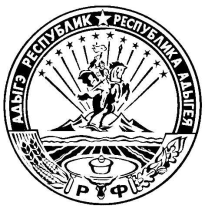 тел. 2-96-06факс 2-96-04Урысые ФедерациерАдыгэ РеспубликэмМуниципальнэ образованиеу«Победенскэ къодже псэупIэм»и администрацие385773, п. Совхознэр,ур. Советскэр, 45